Mülltrennung auch in Singlehaushalten sinnvollEine Umfrage der Altstoff Recycling Austria AG (ARA) hat ergeben, dass Mülltrennung nach wie vor von einem Großteil der Bevölkerung als wichtig empfunden und durchgeführt wird, allerdings im städtischen Bereich sowie in Singlehaushalten ist die Bereitschaft etwas weniger ausgeprägt.Gerade in 1-Personenhaushalten fällt aber sehr viel an Verpackungsmüll an – denn oft wird beim Einkaufen nach abgepackten Fertigmenus gegriffen bzw. kleinere Portionen gekauft, wo dann in Relation mehr Verpackungsmaterial anfällt.Natürlich ist es bequemer, den Müll nicht zu trennen und ein buntes Durcheinander in die Restmülltonne zu werfen. Trotzdem sollte man bedenken, dass Mülltrennung nicht nur die Umwelt und Ressourcen schont, sondern auch die Geldbörse, denn je öfter die Restmülltonne entleert werden muss, umso höher sind die Kosten für den Einzelnen. Die Sammelcontainer für Verpackungsmaterial hingegen verursachen dem Bürger keine Kosten. Die getrennte Sammlung wurde bereits mit dem Kauf des Produkts finanziert – daher ist es nur logisch, die Verpackungen in den dafür bereitgestellten Containern zu entsorgen.Nehmen auch Sie sich bitte das bisschen Mehr an Zeit und trennen Sie Ihren Müll.Angeschlagen am: 03. Juni 2014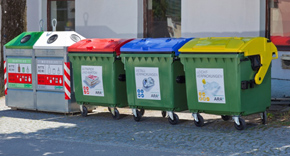 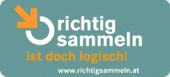 Infos erhalten Sie beim Abfallwirtschaftsverband Völkermarkt – St. Veit, Tel. 04212/5555-113 bzw. awv@stveit.com, sowie auf Ihrem Gemeindeamt.